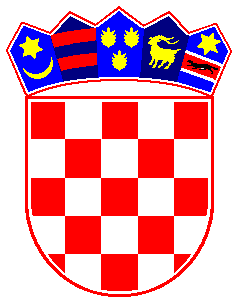 REPUBLIKA HRVATSKADUBROVAČKO-NERETVANSKA ŽUPANIJAOPĆINA TRPANJSTOŽER CIVILNE ZAŠTITE KLASA: 810-01/13-01/02URBROJ  2117/07-05/01-18-1Trpanj, 20. rujna 2018.				  O B A V I J E S TObavještavamo pučanstvo Naselja Trpanj da će dana 25. rujna 2018.godine (utorak) s početkom u 9,00 stai biti održana vježba operativnih snaga i sudionika sustava civilne zaštite pod nazivom „OŠ Trpanj 2017.“, u  kojoj će se simulirati požar otvorenog prostora, u parku u neposrednoj blizini zgrade Općine i O.Š. Trpanj, u Trpnju  u Ul. Kralja Tomislava 41.U vježbi će sudjelovati Stožer CZ Općine Trpanj, DVD Trpanj, pripadnici postrojbe CZ Općine Trpanj,  HCK GD Dubrovnik, HGSS Stanica Orebičć, PP Ston, OŠ Trpanj,  Dječiji vrtić Trpanj, Općina Trpanj i PUZS/ŽC 112.									Načelnica Stožera 									 Nada Ivanković